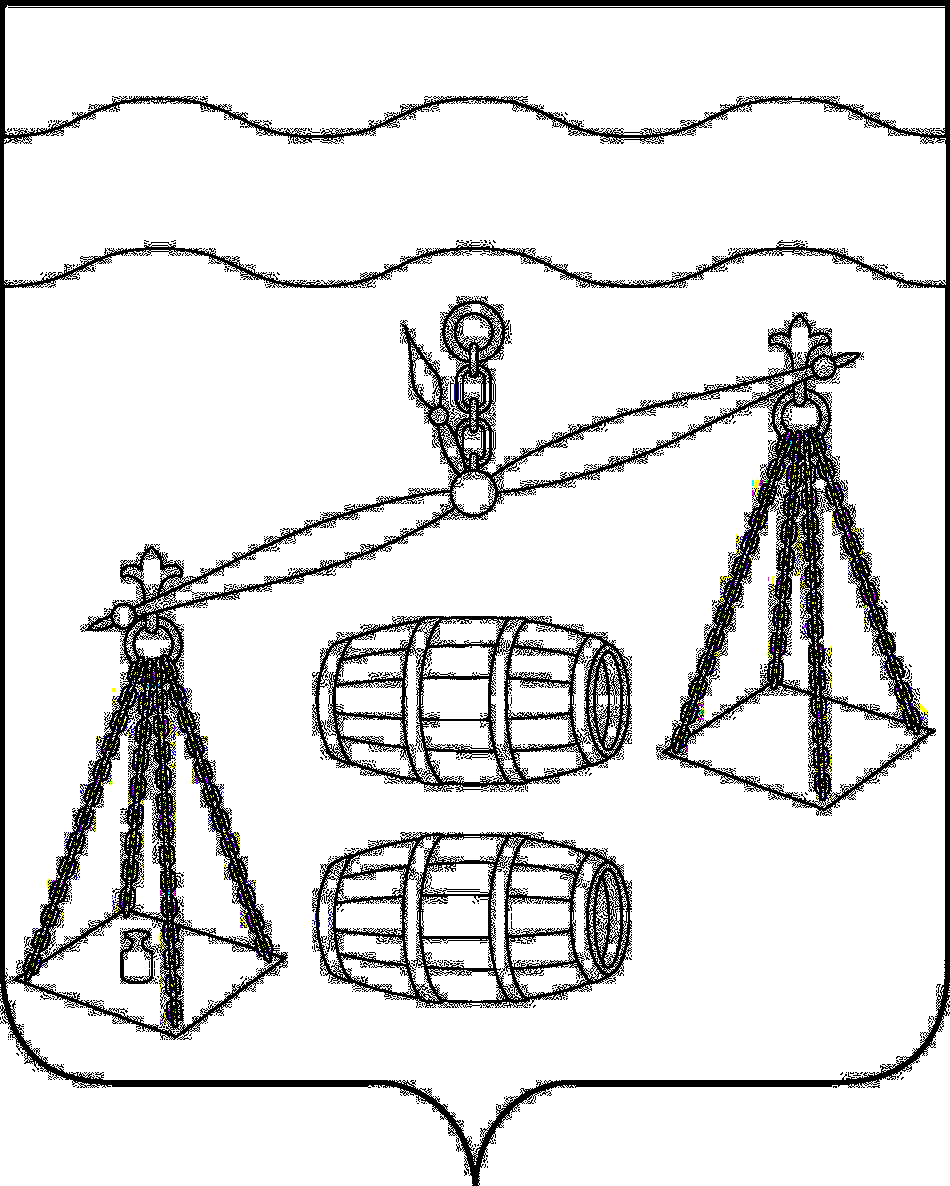 Администрация сельского поселения 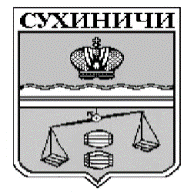 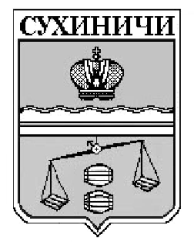 «Село Хотень»Калужская областьСухиничский районП О С Т А Н О В Л Е Н И Еот 29.06.2021 года                                                                                      № 22О внесении изменений в постановление администрациисельского поселения «Село Хотень» от 01.10.2019 № 29«Об утверждении муниципальной программы сельскогопоселения «Село Хотень» «Энергосбережение и повышениеэнергетической эффективности в сельском поселении«Село Хотень» на 2020-2025 годы»Руководствуясь постановлением администрации СП «Село Хотень» от 03.10.2013 № 41 «Об утверждении Порядка принятия решения о разработке муниципальных программ сельского поселения «Село Хотень», их формирования, реализации и проведения оценки эффективности реализации» в целях организации энергосбережения и повышения энергетической эффективности, постановлением администрации МР «Сухиничский район» от 30.11.2020 № 990a «Об установлении целевого уровня снижения в сопоставимых условиях суммарного объема потребляемых энергетических ресурсов и объема воды для организаций и учреждений, финансируемых из консолидированного бюджета МР «Сухиничский район» на 2021-2023 гг.», администрация СП «Село Хотень»   ПОСТАНОВЛЯЕТ:1. Внести изменения в Постановление администрации сельского поселения «Село Хотень» от 01.10.2019 № 29 «Об утверждении муниципальной программы сельского поселения «Село Хотень» «Энергосбережение и повышение энергетической эффективности в сельском поселении «Село Хотень» на 2020-2025 г.г.», изложив муниципальную программу «Энергосбережение и повышение энергетической эффективности в сельском поселении «Село Хотень» на 2020-2025 годы» в новой редакции (прилагается).	2. Настоящее Постановление вступает в силу после его обнародования.	3.Контроль за исполнением настоящего Постановления оставляю за собой.Глава администрации СП «Село Хотень»                                                    Н.М. ДемешкинаУТВЕРЖДЕНАпостановлением администрацииСП «Село Хотень»от 01.10.2019 г. № 29(в редакции от 29.06.2021 № 22)МУНИЦИПАЛЬНАЯ ПРОГРАММА«Энергосбережение и повышение энергетическойэффективности в СП «Село Хотень»на период 2020—2025 годы»ПАСПОРТмуниципальной программы сельского поселения «Село Хотень» «Энергосбережение и повышение энергетической эффективности в СП «Село Хотень» на период 2020-2025 годы»Раздел 1. Общая характеристика сферы реализации муниципальной программы. 	В условиях реформирования экономики вопросы  энергосбережения и повышения энергетической эффективности приобретают особое значение. Основным инструментом управления энергосбережением является программно-целевой метод, предусматривающий разработку, принятие и исполнение муниципальных программ энергосбережения. 	Программа содержит комплекс мероприятий по энергосбережению и повышению энергетической эффективности в СП «Село Хотень». Определение мероприятий Программы основано на наиболее острых проблемах. Для комплексного решения указанных проблем разработана данная программа.Раздел 2.  Приоритеты муниципальной политики в сфере реализации муниципальной программы, цели, задачи и показатели (индикаторы) достижения целей и решения задач, описание основных ожидаемых конечных результатов муниципальной программы, сроков и этапов реализации муниципальной программыПодраздел 2.1. Приоритеты муниципальной политики в сфере реализации муниципальной Программы:      Приоритеты муниципальной политики в сфере реализации муниципальной программы:- сохранение энергоэффективности здания по отношению к 2019 году в доле расходов на коммунальные услуги в общих расходах бюджета администрации СП «Село Хотень» в соответствии с установленным целевым уровнем снижения в сопоставимых условиях суммарного объема потребляемых энергетических ресурсов и объема воды в т.ч.: сохранение удельного расхода потребления электрической энергии на уровне 8,41 кВтч/м², сохранение удельного расхода потребления воды на уровне 1,60 м³/чел, сохранение удельного расхода потребления природного газа на уровне 4,45 м³/м²;- осуществление 100% расчетов за потребление энергетических ресурсов по приборам учета в 2025 году;- обеспечение в бюджетной сфере 100% замены ламп накаливания для освещения на энергосберегающие;Подраздел 2.2. Цели, задачи, показатели (индикаторы) достижения целей и решения задач муниципальной Программы:Основными целями муниципальной Программы являются:- создание условий для перевода организации на энергосберегающий путь развития;- повышение энергетической эффективности при потреблении энергетических ресурсов в СП «Село Хотень»;Достижение указанных целей может быть обеспечено за счет решения следующих основных задач:- наблюдение за показателями, характеризующими эффективность использования основных видов энергетических ресурсов в СП «Село Хотень»;- установка и своевременное техническое обслуживание приборов учета электрической энергии, воды, природного газа;- замена светильников наружного освещения на современные энергосберегающие (светодиодные) светильники;- участие специалистов администрации СП «Село Хотень» в конференциях и семинарах по энергосбережению и повышение энергетической эффективности;-обеспечение в бюджетной сфере проведения энергетических обследований зданий; - обеспечение в бюджетной сфере замены ламп накаливания на энергосберегающие, в том числе на светодиодные. СВЕДЕНИЯ ОБ ИНДИКАТОРАХ МУНИЦИПАЛЬНОЙ ПРОГРАММЫ Подраздел 2.3. Конечные результаты реализации муниципальной Программы:	За период реализации муниципальной программы 2020-2025 гг. планируется:- сохранение энергоэффективности здания по отношению к 2019 году в доле расходов на коммунальные услуги в общих расходах бюджета администрации СП «Село Хотень» в соответствии с установленным целевым уровнем снижения в сопоставимых условиях суммарного объема потребляемых энергетических ресурсов и объема воды в т.ч.: сохранение удельного расхода потребления электрической энергии на уровне 8,41 кВтч/м², сохранение удельного расхода потребления воды на уровне 1,60 м³/чел, сохранение удельного расхода потребления природного газа на уровне 4,45 м³/м²;- осуществление 100% расчетов за потребление энергетических ресурсов по приборам учета в 2025 году;- обеспечение 100% замены ламп накаливания для освещения на энергосберегающие;Подраздел 2.4. Сроки и этапы реализации муниципальной Программы	Программа реализуется одноэтапно в период 2020-2025 гг. Мероприятия Программы являются переходящими на очередной финансовый год в течении всего срока действия ее реализации.Раздел 3. Перечень мероприятий муниципальной программы Раздел 4. Основные меры правового регулирования.В процессе исполнения муниципальной программы могут приниматься нормативно-правовые акты администрацией СП "Село Хотень», по вопросам местного значения на основании федерального, областного и районного законодательства.     Администрация СП «Село Хотень» в целях достижения результатов и реализации мероприятий муниципальной Программы обеспечивает разработку нормативно-правовых актов СП «Село Хотень», необходимых для реализации муниципальной Программы. При необходимости проводит рабочие совещания по решению тактических задач и текущем0у выполнению муниципальной Программы.Раздел 6.  Ресурсное обеспечение реализации муниципальной Программы сельского поселения «Село Хотень»Ответственный исполнитель        
муниципальной программы             Администрация сельского поселения «Село Хотень»Администрация сельского поселения «Село Хотень»Администрация сельского поселения «Село Хотень»Администрация сельского поселения «Село Хотень»Соисполнители муниципальной программы                           отсутствуютотсутствуютотсутствуютотсутствуютУчастники муниципальной программыАдминистрация СП «Село Хотень»Администрация СП «Село Хотень»Администрация СП «Село Хотень»Администрация СП «Село Хотень»Подпрограммы муниципальной       
программы                           отсутствуютотсутствуютотсутствуютотсутствуютПрограммно-целевые инструменты   
муниципальной программы             отсутствуютотсутствуютотсутствуютотсутствуютЦели муниципальной программы     - Обеспечение рационального использования энергетических ресурсов за счет повышения культуры потребления энергетических ресурсов, формирование целевой модели поведения, направленной на бережное отношение к имеющимся ресурсам, применение современных технологий, увеличивающих к.п.д использования энергоресурсов;- Обеспечение снижения удельных показателей энергопотребления, создание условий для перевода экономики бюджетной сферы СП «Село Хотень» на энергосберегающий путь развития.- Обеспечение рационального использования энергетических ресурсов за счет повышения культуры потребления энергетических ресурсов, формирование целевой модели поведения, направленной на бережное отношение к имеющимся ресурсам, применение современных технологий, увеличивающих к.п.д использования энергоресурсов;- Обеспечение снижения удельных показателей энергопотребления, создание условий для перевода экономики бюджетной сферы СП «Село Хотень» на энергосберегающий путь развития.- Обеспечение рационального использования энергетических ресурсов за счет повышения культуры потребления энергетических ресурсов, формирование целевой модели поведения, направленной на бережное отношение к имеющимся ресурсам, применение современных технологий, увеличивающих к.п.д использования энергоресурсов;- Обеспечение снижения удельных показателей энергопотребления, создание условий для перевода экономики бюджетной сферы СП «Село Хотень» на энергосберегающий путь развития.- Обеспечение рационального использования энергетических ресурсов за счет повышения культуры потребления энергетических ресурсов, формирование целевой модели поведения, направленной на бережное отношение к имеющимся ресурсам, применение современных технологий, увеличивающих к.п.д использования энергоресурсов;- Обеспечение снижения удельных показателей энергопотребления, создание условий для перевода экономики бюджетной сферы СП «Село Хотень» на энергосберегающий путь развития.Задачи муниципальной программы   - Обеспечение учета всего объема потребляемых энергетических в органах местного самоуправления;- Проведение энергосберегающих мероприятий в органах местного самоуправления;- Проведение энергетических обследований в органах местного самоуправления;- Внедрение современных энергосберегающих технологий, оборудования, материалов в органах местного самоуправления;- Обеспечение учета всего объема потребляемых энергетических в органах местного самоуправления;- Проведение энергосберегающих мероприятий в органах местного самоуправления;- Проведение энергетических обследований в органах местного самоуправления;- Внедрение современных энергосберегающих технологий, оборудования, материалов в органах местного самоуправления;- Обеспечение учета всего объема потребляемых энергетических в органах местного самоуправления;- Проведение энергосберегающих мероприятий в органах местного самоуправления;- Проведение энергетических обследований в органах местного самоуправления;- Внедрение современных энергосберегающих технологий, оборудования, материалов в органах местного самоуправления;- Обеспечение учета всего объема потребляемых энергетических в органах местного самоуправления;- Проведение энергосберегающих мероприятий в органах местного самоуправления;- Проведение энергетических обследований в органах местного самоуправления;- Внедрение современных энергосберегающих технологий, оборудования, материалов в органах местного самоуправления;Целевые индикаторы и показатели  
муниципальной программы             - Удельный расход потребления электрической энергии, кВтч/м²;- Изменение удельного расхода потребления электрической энергии, кВтч/м²; - Удельный расход потребления воды, м³/чел.;- Изменение удельного расхода потребления воды, м³/чел.;- Удельный расход потребления природного газа, м³/м²;- Изменение удельного расхода потребления природного газа, м³/м²;- Число энергосервисных договоров, заключенных муниципальными заказчиками;- Доля объемов электрической энергии, потребляемой в учреждении, расчеты за которую осуществляются с использованием приборов учета, в общем объеме потребляемой электрической энергии;- Изменение доли объемов электрической энергии, потребляемой в учреждении, расчеты за которую осуществляются с использованием приборов учета, в общем объеме потребляемой электрической энергии;- Доля объемов воды, потребляемой в учреждении, расчеты за которую осуществляются с использованием приборов учета, в общем объеме потребляемой воды;- Изменение доли объемов воды, потребляемой в учреждении, расчеты за которую осуществляются с использованием приборов учета, в общем объеме потребляемой воды;- Доля объемов природного газа, потребляемого в учреждении, расчеты за который осуществляются с использованием приборов учета, в общем объеме потребляемого природного газа;- Изменение доли объемов природного газа, потребляемого в учреждении, расчеты за который осуществляются с использованием приборов учета, в общем объеме потребляемого природного газа;- Доля товаров, работ, услуг, закупаемых для муниципальных нужд в соответствии с требованиями энергетической эффективности;- Изменение доли товаров, работ, услуг, закупаемых для муниципальных нужд в соответствии с требованиями энергетической эффективности;- Удельный расход потребления электрической энергии, кВтч/м²;- Изменение удельного расхода потребления электрической энергии, кВтч/м²; - Удельный расход потребления воды, м³/чел.;- Изменение удельного расхода потребления воды, м³/чел.;- Удельный расход потребления природного газа, м³/м²;- Изменение удельного расхода потребления природного газа, м³/м²;- Число энергосервисных договоров, заключенных муниципальными заказчиками;- Доля объемов электрической энергии, потребляемой в учреждении, расчеты за которую осуществляются с использованием приборов учета, в общем объеме потребляемой электрической энергии;- Изменение доли объемов электрической энергии, потребляемой в учреждении, расчеты за которую осуществляются с использованием приборов учета, в общем объеме потребляемой электрической энергии;- Доля объемов воды, потребляемой в учреждении, расчеты за которую осуществляются с использованием приборов учета, в общем объеме потребляемой воды;- Изменение доли объемов воды, потребляемой в учреждении, расчеты за которую осуществляются с использованием приборов учета, в общем объеме потребляемой воды;- Доля объемов природного газа, потребляемого в учреждении, расчеты за который осуществляются с использованием приборов учета, в общем объеме потребляемого природного газа;- Изменение доли объемов природного газа, потребляемого в учреждении, расчеты за который осуществляются с использованием приборов учета, в общем объеме потребляемого природного газа;- Доля товаров, работ, услуг, закупаемых для муниципальных нужд в соответствии с требованиями энергетической эффективности;- Изменение доли товаров, работ, услуг, закупаемых для муниципальных нужд в соответствии с требованиями энергетической эффективности;- Удельный расход потребления электрической энергии, кВтч/м²;- Изменение удельного расхода потребления электрической энергии, кВтч/м²; - Удельный расход потребления воды, м³/чел.;- Изменение удельного расхода потребления воды, м³/чел.;- Удельный расход потребления природного газа, м³/м²;- Изменение удельного расхода потребления природного газа, м³/м²;- Число энергосервисных договоров, заключенных муниципальными заказчиками;- Доля объемов электрической энергии, потребляемой в учреждении, расчеты за которую осуществляются с использованием приборов учета, в общем объеме потребляемой электрической энергии;- Изменение доли объемов электрической энергии, потребляемой в учреждении, расчеты за которую осуществляются с использованием приборов учета, в общем объеме потребляемой электрической энергии;- Доля объемов воды, потребляемой в учреждении, расчеты за которую осуществляются с использованием приборов учета, в общем объеме потребляемой воды;- Изменение доли объемов воды, потребляемой в учреждении, расчеты за которую осуществляются с использованием приборов учета, в общем объеме потребляемой воды;- Доля объемов природного газа, потребляемого в учреждении, расчеты за который осуществляются с использованием приборов учета, в общем объеме потребляемого природного газа;- Изменение доли объемов природного газа, потребляемого в учреждении, расчеты за который осуществляются с использованием приборов учета, в общем объеме потребляемого природного газа;- Доля товаров, работ, услуг, закупаемых для муниципальных нужд в соответствии с требованиями энергетической эффективности;- Изменение доли товаров, работ, услуг, закупаемых для муниципальных нужд в соответствии с требованиями энергетической эффективности;- Удельный расход потребления электрической энергии, кВтч/м²;- Изменение удельного расхода потребления электрической энергии, кВтч/м²; - Удельный расход потребления воды, м³/чел.;- Изменение удельного расхода потребления воды, м³/чел.;- Удельный расход потребления природного газа, м³/м²;- Изменение удельного расхода потребления природного газа, м³/м²;- Число энергосервисных договоров, заключенных муниципальными заказчиками;- Доля объемов электрической энергии, потребляемой в учреждении, расчеты за которую осуществляются с использованием приборов учета, в общем объеме потребляемой электрической энергии;- Изменение доли объемов электрической энергии, потребляемой в учреждении, расчеты за которую осуществляются с использованием приборов учета, в общем объеме потребляемой электрической энергии;- Доля объемов воды, потребляемой в учреждении, расчеты за которую осуществляются с использованием приборов учета, в общем объеме потребляемой воды;- Изменение доли объемов воды, потребляемой в учреждении, расчеты за которую осуществляются с использованием приборов учета, в общем объеме потребляемой воды;- Доля объемов природного газа, потребляемого в учреждении, расчеты за который осуществляются с использованием приборов учета, в общем объеме потребляемого природного газа;- Изменение доли объемов природного газа, потребляемого в учреждении, расчеты за который осуществляются с использованием приборов учета, в общем объеме потребляемого природного газа;- Доля товаров, работ, услуг, закупаемых для муниципальных нужд в соответствии с требованиями энергетической эффективности;- Изменение доли товаров, работ, услуг, закупаемых для муниципальных нужд в соответствии с требованиями энергетической эффективности;Сроки и этапы реализации         
муниципальной программы             2020-2025 гг. (одноэтапно)2020-2025 гг. (одноэтапно)2020-2025 гг. (одноэтапно)2020-2025 гг. (одноэтапно)Объемы и источники              финансирования муниципальной        программы                           ГодыВсего (тыс. руб.)Областной бюджетМестный бюджетОбъемы и источники              финансирования муниципальной        программы                           2020320,00320,0Объемы и источники              финансирования муниципальной        программы                           2021353,00353,0Объемы и источники              финансирования муниципальной        программы                           2022388,00388,0Объемы и источники              финансирования муниципальной        программы                           2023345,00345,0Объемы и источники              финансирования муниципальной        программы                           2024343,00343,0Объемы и источники              финансирования муниципальной        программы                           2025340,00340,0Объемы и источники              финансирования муниципальной        программы                           Итого:2 089,002 089,0Объемы финансирования программы  за счет средств местного бюджета ежегодно уточняются в соответствии с решениями органов местного самоуправления при формировании бюджета на очередной финансовый год и на плановый период.Объемы финансирования программы  за счет средств местного бюджета ежегодно уточняются в соответствии с решениями органов местного самоуправления при формировании бюджета на очередной финансовый год и на плановый период.Объемы финансирования программы  за счет средств местного бюджета ежегодно уточняются в соответствии с решениями органов местного самоуправления при формировании бюджета на очередной финансовый год и на плановый период.Объемы финансирования программы  за счет средств местного бюджета ежегодно уточняются в соответствии с решениями органов местного самоуправления при формировании бюджета на очередной финансовый год и на плановый период.Объемы финансирования программы  за счет средств местного бюджета ежегодно уточняются в соответствии с решениями органов местного самоуправления при формировании бюджета на очередной финансовый год и на плановый период.Ожидаемые результаты реализации 
муниципальной программы             Сохранение энергоэффективности здания по отношению к 2019 году в доле расходов на коммунальные услуги в общих расходах бюджета администрации СП «Село Хотень» в соответствии с установленным целевым уровнем снижения в сопоставимых условиях суммарного объема потребляемых энергетических ресурсов и объема воды в т.ч.: сохранение удельного расхода потребления электрической энергии на уровне 8,41 кВтч/м², сохранение удельного расхода потребления воды на уровне 1,60 м³/чел, сохранение удельного расхода потребления природного газа на уровне 4,45 м³/м²;- Наличие в администрации СП «Село Хотень» энергетических паспортов (энергетических обследований);- 100% оснащение приборами учета электроэнергии, газа, ХВС.Сохранение энергоэффективности здания по отношению к 2019 году в доле расходов на коммунальные услуги в общих расходах бюджета администрации СП «Село Хотень» в соответствии с установленным целевым уровнем снижения в сопоставимых условиях суммарного объема потребляемых энергетических ресурсов и объема воды в т.ч.: сохранение удельного расхода потребления электрической энергии на уровне 8,41 кВтч/м², сохранение удельного расхода потребления воды на уровне 1,60 м³/чел, сохранение удельного расхода потребления природного газа на уровне 4,45 м³/м²;- Наличие в администрации СП «Село Хотень» энергетических паспортов (энергетических обследований);- 100% оснащение приборами учета электроэнергии, газа, ХВС.Сохранение энергоэффективности здания по отношению к 2019 году в доле расходов на коммунальные услуги в общих расходах бюджета администрации СП «Село Хотень» в соответствии с установленным целевым уровнем снижения в сопоставимых условиях суммарного объема потребляемых энергетических ресурсов и объема воды в т.ч.: сохранение удельного расхода потребления электрической энергии на уровне 8,41 кВтч/м², сохранение удельного расхода потребления воды на уровне 1,60 м³/чел, сохранение удельного расхода потребления природного газа на уровне 4,45 м³/м²;- Наличие в администрации СП «Село Хотень» энергетических паспортов (энергетических обследований);- 100% оснащение приборами учета электроэнергии, газа, ХВС.Сохранение энергоэффективности здания по отношению к 2019 году в доле расходов на коммунальные услуги в общих расходах бюджета администрации СП «Село Хотень» в соответствии с установленным целевым уровнем снижения в сопоставимых условиях суммарного объема потребляемых энергетических ресурсов и объема воды в т.ч.: сохранение удельного расхода потребления электрической энергии на уровне 8,41 кВтч/м², сохранение удельного расхода потребления воды на уровне 1,60 м³/чел, сохранение удельного расхода потребления природного газа на уровне 4,45 м³/м²;- Наличие в администрации СП «Село Хотень» энергетических паспортов (энергетических обследований);- 100% оснащение приборами учета электроэнергии, газа, ХВС.№п/пНаименование индикатора (показателя)Единицы измеренияЗначение по годамЗначение по годамЗначение по годамЗначение по годамЗначение по годамЗначение по годамЗначение по годамЗначение по годам№п/пНаименование индикатора (показателя)Единицы измеренияГод, предшествующий году разработки муниципальной программы – 2018 (факт)Год разработки муниципальной программы – 2019 (оценка)Реализация муниципальной программыРеализация муниципальной программыРеализация муниципальной программыРеализация муниципальной программыРеализация муниципальной программыРеализация муниципальной программы№п/пНаименование индикатора (показателя)Единицы измеренияГод, предшествующий году разработки муниципальной программы – 2018 (факт)Год разработки муниципальной программы – 2019 (оценка)2020 год2021 год2022 год2023 год2024 год2025 год1234567891011Муниципальная программа «Энергосбережение и повышение энергетической эффективности в СП «Село Хотень»Муниципальная программа «Энергосбережение и повышение энергетической эффективности в СП «Село Хотень»Муниципальная программа «Энергосбережение и повышение энергетической эффективности в СП «Село Хотень»Муниципальная программа «Энергосбережение и повышение энергетической эффективности в СП «Село Хотень»Муниципальная программа «Энергосбережение и повышение энергетической эффективности в СП «Село Хотень»Муниципальная программа «Энергосбережение и повышение энергетической эффективности в СП «Село Хотень»Муниципальная программа «Энергосбережение и повышение энергетической эффективности в СП «Село Хотень»Муниципальная программа «Энергосбережение и повышение энергетической эффективности в СП «Село Хотень»Муниципальная программа «Энергосбережение и повышение энергетической эффективности в СП «Село Хотень»Муниципальная программа «Энергосбережение и повышение энергетической эффективности в СП «Село Хотень»Муниципальная программа «Энергосбережение и повышение энергетической эффективности в СП «Село Хотень»1Удельный расход потребления электрической энергиикВтч/м²8,418,418,418,418,418,418,418,412Изменение удельного расхода потребления электрической энергиикВтч/м²0,00,00,00,00,00,00,00,03Удельный расход потребления водым³/чел1,601,601,601,601,601,601,601,604Изменение удельного расхода водым³/чел0,00,00,00,00,00,00,00,05Удельный расход потребления природного газам³/м²;4,454,454,454,454,454,454,454,456Изменение удельного расхода потребления природного газам³/м²;0,00,00,00,00,00,00,00,07Число энергосервисных договоров, заключенных муниципальными заказчикамиед.000000018Доля объемов электрической энергии, потребляемой в учреждении, расчеты за которую осуществляются с использованием приборов учета, в общем объеме потребляемой электрической энергии%1001001001001001001001009Изменение доли объемов электрической энергии, потребляемой в учреждении, расчеты за которую осуществляются с использованием приборов учета, в общем объеме потребляемой электрической энергии%0000000010Доля объемов воды, потребляемой в учреждении, расчеты за которую осуществляются с использованием приборов учета, в общем объеме потребляемой воды%10010010010010010010010011Изменение доли объемов воды, потребляемой в учреждении, расчеты за которую осуществляются с использованием приборов учета, в общем объеме потребляемой воды%0000000012Доля объемов природного газа, потребляемого в учреждении, расчеты за который осуществляются с использованием приборов учета, в общем объеме потребляемого природного газа%10010010010010010010010013Изменение доли объемов природного газа, потребляемого в учреждении, расчеты за который осуществляются с использованием приборов учета, в общем объеме потребляемого природного газа%0000000014Доля товаров, работ, услуг, закупаемых для муниципальных нужд в соответствии с требованиями энергетической эффективности%25507510010010010010015Изменение доли товаров, работ, услуг, закупаемых для муниципальных нужд в соответствии с требованиями энергетической эффективности%152525250000№п/пНаименование мероприятийпрограммыОтветственный исполнительСрок начала и окончания реализации муниципальной ПрограммыОжидаемый непосредственный результатСвязь с целевыми показателями Программы1Мероприятия по модернизации оборудования, используемого для выработки тепловой энергии, передачи электрической и тепловой энергии, в том числе замена приборов учета, оборудования на оборудование с более высоким коэффициентом полезного действия (в т.ч. замена приборов учета потребляемых энергоресурсов)Администрация СП «Село Хотень»2020-2025 гг.Повышение рационального использования энергоресурсовСохранение энергоэффективности здания по отношению к 2019 году в доле расходов на коммунальные услуги в общих расходах бюджета администрации СП «Село Хотень» в соответствии с установленным целевым уровнем снижения в сопоставимых условиях суммарного объема потребляемых энергетических ресурсов и объема воды в т.ч.: сохранение удельного расхода потребления электрической энергии на уровне 8,41 кВтч/м², сохранение удельного расхода потребления воды на уровне 1,60 м³/чел, сохранение удельного расхода потребления природного газа на уровне 4,45 м³/м²;2Мероприятия по пред инвестиционной подготовке проектов и мероприятий в области энергосбережения и повышения энергетической эффективности, включая разработку технико-экономических обоснований, разработку схем теплоснабжения, водоснабжения и водоотведения, а также проведение энергетических обследований на объектах бюджетной сферыАдминистрация СП «Село Хотень»2020-2025 гг.Повышение рационального использования энергоресурсовСохранение энергоэффективности здания по отношению к 2019 году в доле расходов на коммунальные услуги в общих расходах бюджета администрации СП «Село Хотень» в соответствии с установленным целевым уровнем снижения в сопоставимых условиях суммарного объема потребляемых энергетических ресурсов и объема воды в т.ч.: сохранение удельного расхода потребления электрической энергии на уровне 8,41 кВтч/м², сохранение удельного расхода потребления воды на уровне 1,60 м³/чел, сохранение удельного расхода потребления природного газа на уровне 4,45 м³/м²;3Технические и технологические мероприятия по повышению энергоэффективности на объектах бюджетной сферы (в т.ч. замена оконных блоков на ПВХ;; замена входной двери на металлическую)Администрация СП «Село Хотень»2020-2025 гг.Повышение рационального использования энергоресурсовСохранение энергоэффективности здания по отношению к 2019 году в доле расходов на коммунальные услуги в общих расходах бюджета администрации СП «Село Хотень» в соответствии с установленным целевым уровнем снижения в сопоставимых условиях суммарного объема потребляемых энергетических ресурсов и объема воды в т.ч.: сохранение удельного расхода потребления электрической энергии на уровне 8,41 кВтч/м², сохранение удельного расхода потребления воды на уровне 1,60 м³/чел, сохранение удельного расхода потребления природного газа на уровне 4,45 м³/м²;4Внедрение энергосберегающего осветительного оборудования и систем автоматического управления освещением (в т.ч. замена светильников на энергосберегающие, в т.ч на светодиодные)Администрация СП «Село Хотень»2020-2025 гг.Повышение рационального использования энергоресурсовСохранение энергоэффективности здания по отношению к 2019 году в доле расходов на коммунальные услуги в общих расходах бюджета администрации СП «Село Хотень» в соответствии с установленным целевым уровнем снижения в сопоставимых условиях суммарного объема потребляемых энергетических ресурсов и объема воды в т.ч.: сохранение удельного расхода потребления электрической энергии на уровне 8,41 кВтч/м², сохранение удельного расхода потребления воды на уровне 1,60 м³/чел, сохранение удельного расхода потребления природного газа на уровне 4,45 м³/м²;5Обучение сотрудников администрации СП «Село Хотень» в области энергосбереженияАдминистрация СП «Село Хотень»2020-2025 гг.Повышение рационального использования энергоресурсовСохранение энергоэффективности здания по отношению к 2019 году в доле расходов на коммунальные услуги в общих расходах бюджета администрации СП «Село Хотень» в соответствии с установленным целевым уровнем снижения в сопоставимых условиях суммарного объема потребляемых энергетических ресурсов и объема воды в т.ч.: сохранение удельного расхода потребления электрической энергии на уровне 8,41 кВтч/м², сохранение удельного расхода потребления воды на уровне 1,60 м³/чел, сохранение удельного расхода потребления природного газа на уровне 4,45 м³/м²;№п/пНаименование  основного мероприятияНаименование главного распорядителя средств бюджета МР «Сухиничский район»Объем финансирования (тыс. руб.)Объем финансирования (тыс. руб.)Объем финансирования (тыс. руб.)Объем финансирования (тыс. руб.)Объем финансирования (тыс. руб.)Объем финансирования (тыс. руб.)Объем финансирования (тыс. руб.)№п/пНаименование  основного мероприятияНаименование главного распорядителя средств бюджета МР «Сухиничский район»Источники финансированияВсего20202021202220232024202512345678910111Мероприятия по модернизации оборудования, используемого для выработки тепловой энергии, передачи электрической и тепловой энергии, в том числе замена приборов учета, оборудования на оборудование с более высоким коэффициентом полезного действия (в т.ч. замена приборов учета потребляемых энергоресурсов, Техническое обслуживание котельной)Администрация СП «Село Хотень»Бюджет СП «Село Хотень»1 775,0275,0300,0300,0300,0300,0300,01Мероприятия по модернизации оборудования, используемого для выработки тепловой энергии, передачи электрической и тепловой энергии, в том числе замена приборов учета, оборудования на оборудование с более высоким коэффициентом полезного действия (в т.ч. замена приборов учета потребляемых энергоресурсов, Техническое обслуживание котельной)Администрация СП «Село Хотень»Областной бюджет-------1Мероприятия по модернизации оборудования, используемого для выработки тепловой энергии, передачи электрической и тепловой энергии, в том числе замена приборов учета, оборудования на оборудование с более высоким коэффициентом полезного действия (в т.ч. замена приборов учета потребляемых энергоресурсов, Техническое обслуживание котельной)Администрация СП «Село Хотень»Федеральный бюджет-------1Мероприятия по модернизации оборудования, используемого для выработки тепловой энергии, передачи электрической и тепловой энергии, в том числе замена приборов учета, оборудования на оборудование с более высоким коэффициентом полезного действия (в т.ч. замена приборов учета потребляемых энергоресурсов, Техническое обслуживание котельной)Администрация СП «Село Хотень»Внебюджетные средства-------2Мероприятия по пред инвестиционной подготовке проектов и мероприятий в области энергосбережения и повышения энергетической эффективности, включая разработку технико-экономических обоснований, разработку схем теплоснабжения, водоснабжения и водоотведения, а также проведение энергетических обследований на объектах бюджетной сферыАдминистрация СП «Село Хотень»Бюджет СП «Село Хотень»40,0--40,0---2Мероприятия по пред инвестиционной подготовке проектов и мероприятий в области энергосбережения и повышения энергетической эффективности, включая разработку технико-экономических обоснований, разработку схем теплоснабжения, водоснабжения и водоотведения, а также проведение энергетических обследований на объектах бюджетной сферыАдминистрация СП «Село Хотень»Областной бюджет-------2Мероприятия по пред инвестиционной подготовке проектов и мероприятий в области энергосбережения и повышения энергетической эффективности, включая разработку технико-экономических обоснований, разработку схем теплоснабжения, водоснабжения и водоотведения, а также проведение энергетических обследований на объектах бюджетной сферыАдминистрация СП «Село Хотень»Федеральный бюджет-------2Мероприятия по пред инвестиционной подготовке проектов и мероприятий в области энергосбережения и повышения энергетической эффективности, включая разработку технико-экономических обоснований, разработку схем теплоснабжения, водоснабжения и водоотведения, а также проведение энергетических обследований на объектах бюджетной сферыАдминистрация СП «Село Хотень»Внебюджетные средства-------3Технические и технологические мероприятия по повышению энергоэффективности на объектах бюджетной сферы (в т.ч. замена оконных блоков на ПВХ;; замена входной двери на металлическую)Администрация СП «Село Хотень»Бюджет СП «Село Хотень»249,044,050,045,035,040,035,03Технические и технологические мероприятия по повышению энергоэффективности на объектах бюджетной сферы (в т.ч. замена оконных блоков на ПВХ;; замена входной двери на металлическую)Администрация СП «Село Хотень»Областной бюджет-------3Технические и технологические мероприятия по повышению энергоэффективности на объектах бюджетной сферы (в т.ч. замена оконных блоков на ПВХ;; замена входной двери на металлическую)Администрация СП «Село Хотень»Федеральный бюджет-------3Технические и технологические мероприятия по повышению энергоэффективности на объектах бюджетной сферы (в т.ч. замена оконных блоков на ПВХ;; замена входной двери на металлическую)Администрация СП «Село Хотень»Внебюджетные средства-------4Внедрение энергосберегающего осветительного оборудования и систем автоматического управления освещением (в т.ч. замена светильников на энергосберегающие, в т.ч на светодиодные)Администрация СП «Село Хотень»Бюджет СП «Село Хотень»20,01,03,03,05,03,05,04Внедрение энергосберегающего осветительного оборудования и систем автоматического управления освещением (в т.ч. замена светильников на энергосберегающие, в т.ч на светодиодные)Администрация СП «Село Хотень»Областной бюджет-------4Внедрение энергосберегающего осветительного оборудования и систем автоматического управления освещением (в т.ч. замена светильников на энергосберегающие, в т.ч на светодиодные)Администрация СП «Село Хотень»Федеральный бюджет-------4Внедрение энергосберегающего осветительного оборудования и систем автоматического управления освещением (в т.ч. замена светильников на энергосберегающие, в т.ч на светодиодные)Администрация СП «Село Хотень»Внебюджетные средства-------5Обучение сотрудников администрации СП «Село Хотень» в области энергосбереженияАдминистрация СП «Село Хотень»Бюджет СП «Село Хотень»5,0---5,0--5Обучение сотрудников администрации СП «Село Хотень» в области энергосбереженияАдминистрация СП «Село Хотень»Областной бюджет-------5Обучение сотрудников администрации СП «Село Хотень» в области энергосбереженияАдминистрация СП «Село Хотень»Федеральный бюджет-------5Обучение сотрудников администрации СП «Село Хотень» в области энергосбереженияАдминистрация СП «Село Хотень»Внебюджетные средства-------6ВСЕГО по муниципальной программеВСЕГО по муниципальной программеБюджет СП «Село Хотень»2 089,0320,0353,0388,0345,0343,0340,06ВСЕГО по муниципальной программеВСЕГО по муниципальной программеОбластной бюджет-------6ВСЕГО по муниципальной программеВСЕГО по муниципальной программеФедеральный бюджет-------6ВСЕГО по муниципальной программеВСЕГО по муниципальной программеВнебюджетные средства-------